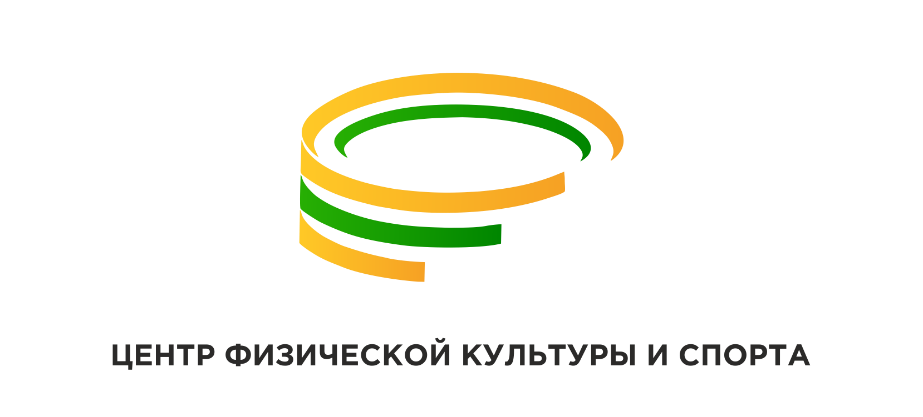 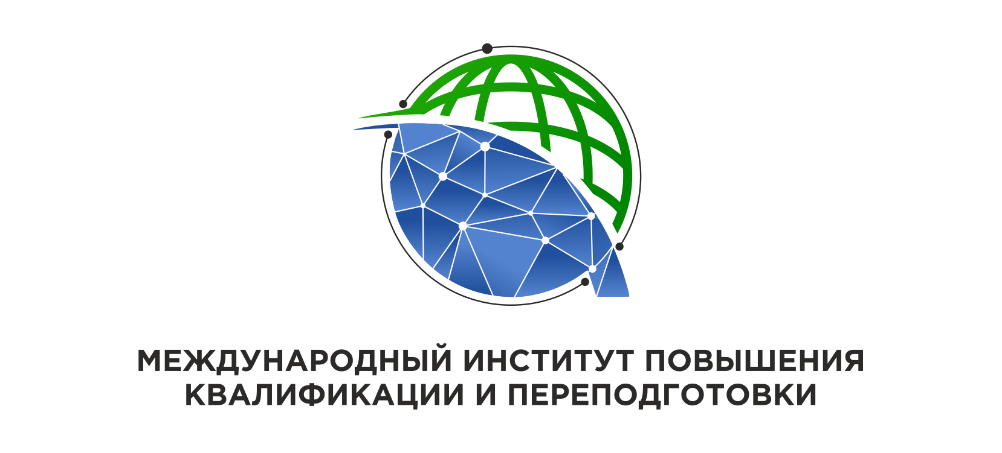 	630009, Новосибирская область, г. Новосибирск,		ул. Добролюбова 18/1, оф.12	http://cfks.ru		    тел.: 8 (865) 990-44-28 Уважаемый руководитель!ЦЕНТР ФИЗИЧЕСКОЙ КУЛЬТУРЫ И СПОРТА АВТОНОМНОЙ НЕКОММЕРЧЕСКОЙ ОРГАНИЗАЦИИ ДОПОЛНИТЕЛЬНОГО ПРОФЕССИОНАЛЬНОГО ОБРАЗОВАНИЯ «МЕЖДУНАРОДНЫЙ ИНСТИТУТ ПОВЫШЕНИЯ КВАЛИФИКАЦИИ И ПЕРЕПОДГОТОВКИ», осуществляющий образовательную деятельность на основании Лицензии от 18.06.2019 №10957 Бланк 54ЛО1 №0004525, выданной Министерством образования, науки и инновационной политики Новосибирской области, предлагает руководителям и специалистам пройти курсы профессиональной переподготовки и повышения квалификации (выдаются дипломы и удостоверения  установленного образца). Для допуска к осуществлению профессиональной деятельности в сфере ФКиС специалистам, имеющим непрофильное образование, необходимо и достаточно иметь диплом о профессиональной переподготовке.Обучение проводится без отрыва от работы в заочной форме с применением дистанционных образовательных технологий.   Стоимость обучения по программам профессиональной переподготовки - от 12000 руб.  Стоимость обучения по программам повышения квалификации – от 3500 руб.   На коллективные заявки предоставляется скидка от 10%.В приложении программы:1.Профессиональная переподготовка для тренеров, инструкторов, инструкторов-методистов, руководителей физкультурно-спортивных организаций.2.Повышение квалификации для тренеров, инструкторов, инструкторов-методистов, руководителей физкультурно-спортивных организаций.3. Профессиональная переподготовка для специалистов АФК.4.Повышение квалификации для специалистов АФК.5. Профессиональная переподготовка для тренеров-преподавателей, педагогов ДО, методистов, руководителей организаций ДО спортивной направленности.6. Профессиональная переподготовка для тренеров-преподавателей, педагогов ДО, методистов, руководителей организаций ДО спортивной направленности.По вопросам организации обучения обращаться:тел.:   +7 965 990 44 28 e-mail: cfks_knm@sispp.ruCпециалист отдела организации обучения ЦФКС АНО ДПО «МИПКП» » Куташова Наталья МихайловнаПРОФЕССИОНАЛЬНАЯ ПЕРЕПОДГОТОВКАспециалистов организаций, осуществляющих деятельность в области физической культуры и спорта * Программа профессиональной переподготовки включает общетеоретический блок и вариативные модули по виду спорта, в формулировке диплома о профессиональной переподготовке будет обозначен конкретный вид спорта (группа спортивных дисциплин)2 Продолжительность обучения может варьироваться по запросу слушателя и темпу освоения учебных материалов.Куташова Наталья Михайловна: +7 965 990 44 28,  e-mail: cfks_knm@sispp.ruПОВЫШЕНИЕ КВАЛИФИКАЦИИспециалистов организаций, осуществляющих деятельность в области физической культуры и спорта  1Обучение проводится по выбору слушателя (организатора курса) в очной, дистанционной форме, а также в форме вебинаров. Продолжительность обучения может варьироваться по запросу слушателя и темпу освоения учебных материалов. *Возможна индивидуальная разработка программ по запросу слушателейПо вопросам организации обучения обращаться:тел.:   +7 965 990 44 28 e-mail: cfks_knm@sispp.ruCпециалист отдела организации обучения ЦФКС АНО ДПО «МИПКП» » Куташова Наталья МихайловнаПеречень дополнительных образовательных услуг, реализуемых АНО ДПО «МИПКП» для работников учреждений и организаций сферы «Физическая культура и спорт» с использованием дистанционных образовательных технологий  По вопросам организации обучения обращаться:тел.:   +7 965 990 44 28 e-mail: cfks_knm@sispp.ruCпециалист отдела организации обучения ЦФКС АНО ДПО «МИПКП» » Куташова Наталья МихайловнаДолжностьПрограмма профессиональной переподготовкиПроф. стандартОбъём часовПродолжительность обучения 2Стоимость обучения ДиректорДиректор спортивной школыРуководитель структурного подразделенияУправление деятельностью и развитием физкультурно-спортивной организацииКод/уровень квалификации: A/6; B/6; C/6; D/6;  E/7; F/7; G/705 00828852072010443-6 месяцев15000180002100025000Инструктор по спорту«Физическая культура и спорт (профиль: организационно-методическая деятельность в области физической культуры и спорта)»Код/уровень квалификации: A/405 0052883-6 месяцев12000Инструктор по физической культуре«Физическая культура и спорт (профиль: организационно-методическая деятельность в области физической культуры и спорта)»Код/уровень квалификации: B/505 0052883-6 месяцев12000Инструктор-методист«Физическая культура и спорт (профиль: организационно-методическая деятельность в области физической культуры и спорта)»Код/уровень квалификации: С/5; D/6; E/6; F/6 05 00528852072010443-6 месяцев12000150001800021000Тренер по общей физической подготовкеТренер по функциональной подготовкеТренер по направлению подготовки (в соответствии с федеральным стандартом спортивной подготовки по виду спорта)*«Физическая культура и спорт (профиль: методика обучения физической культуре, базовым видам спорта)» Код /уровень квалификации: A/505 0032883-6 месяцев12 000Тренер по начальной подготовке*«Физическая культура и спорт (профиль: методика обучения базовым видам спорта)»Код /уровень квалификации: B/505 0032883-6 месяцев12000Тренер по виду спорта (группе спортивных дисциплин)ТренерСтарший тренерСтарший тренер по виду спорта (группе спортивных дисциплин)Тренер-консультант Тренер-физиолог*«Физическая культура и спорт (профиль: методика обучения, профессионального спортивного совершенствования  по виду спорта (группе спортивных дисциплин)»Код /уровень квалификации: B/5; C/6; D/6; F/6; G/7или«Физическая культура и спорт (профиль: проведение тренировочных мероприятий и руководство соревновательной деятельностью)»05 00328852072010443-6 месяцев12000150001800021000ДолжностьПрограмма повышения квалификации*Проф. стандартОбъём часовПродолжительность обучения 1Стоимость обучения ДиректорДиректор спортивной школыРуководитель структурного подразделенияУправление деятельностью и развитием физкультурно-спортивной организации05 008721441–2 недели 45006000Инструктор по спортуИнструктор по физической культуреИнструктор-методистСтарший инструктор-методистАктуальные аспекты организационно-методической деятельности в области физической культуры и спорта05 005721442 недели35005500Тренер по общей физической подготовкеТренер по функциональной подготовкеТренер по направлению подготовки (в соответствии с федеральным стандартом спортивной подготовки по виду спорта)Тренер по начальной подготовкеТренер по виду спорта (группе спортивных дисциплин)ТренерСтарший тренерСтарший тренер по виду спорта (группе спортивных дисциплин)Тренер-консультант Тренер-физиологАктуальные аспекты методики обучения, профессионального спортивного совершенствования  по виду спорта (группе спортивных дисциплин)05 003721442 недели35005500№п/пОбразовательная услугаСтоимость оказания услугиКонсультирование по вопросам внедрения профессиональных стандартов.БесплатноПакет документов и сопровождение процесса внедрения профессиональных стандартов.Обсуждается индивидуальноСоставление плана обучения работниковБесплатноПриведение документов работников физкультурно-спортивных организаций в соответствие с требованиями профессиональных стандартов в сфере «Физическая культура и спорт».Обсуждается индивидуальноИндивидуальное методическое сопровождение слушателей в процессе обучения.БесплатноПодготовка физкультурно-спортивных организаций к прохождению процедур контроля, лицензирования и надзора (предварительный аудит образовательной деятельности).Обсуждается индивидуальноСопровождение тренеров в подготовке документов для прохождения процедур аттестации.Обсуждается индивидуальноМетодическое сопровождение в разработке предпрофессиональных и общеразвивающих программ по видам спорта.Обсуждается индивидуальноРецензирование предпрофессиональных и общеразвивающих программ по видам спорта.1000 руб.Организация научно-практических мероприятий по проблемам спорта в очной и дистанционной формах (с возможностью включения в режиме онлайн). Обсуждается индивидуальномСопровождение в подготовке и публикации научных и методических работ (статьи, монографии, учебно-методические пособия и т.д.).Обсуждается индивидуальноПроведение курсов повышения квалификации в форме стажировок.Обсуждается индивидуальноКомплексное научно-методическое сопровождение учреждений спортивной направленности.Обсуждается индивидуально